Статья по ПДДКоличество  машин  на дорогах с каждым  годом увеличивается. Уличное движение  делает дороги всё более опасными для детей. Несчастные случаи с детьми  происходят на улицах потому, что дети или не знают правил движения, или нарушают их, не сознавая опасных последствий. Чтобы  привить детям навыки правильного поведения на  улице, на дороге, нужна  кропотливая  повседневная работа. И такая работа проводится в нашем  детском   саду систематически, охватывая  все  виды  деятельности. В нашей группе «№8 «Цыплята» МДОУ ДС  №18 «Берёзка» мы создали «Уголок безопасности», где собрали наглядный и игровой материал по правилам дорожного движения.На занятиях и в свободное  время знакомим детей с художественной  литературой по  теме, проводим  дидактические  и  словесные  игры. Навыки поведения на улице закрепляем в беседах, в подвижных  играх, проводим  наблюдения  за транспортом. Полученные знания находят  отражения  в детских  рисунках, на занятиях лепкой, в аппликации.  Знания  полученные  в детском  саду должны закрепляться в семье. С родителями проводим повседневную, разъяснительную  работу.   В приёмных мы вывешиваем консультации для родителей « Соблюдаем правила дорожного движения взрослые и дети», «Детское авто-кресло», «Законы улиц и дорог» и т.д. Прежде  всего  родители должны помнить о силе личного примера: если мама, папа или бабушка переходят улицу в неразрешённом месте, не обращают внимания на сигналы светофора, бегут через дорогу на близком расстоянии от транспорта, то самая добросовестная работа воспитателя окажется недейственной. Нужно помнить, вы на улице не одни! Примеру взрослых следуют дети! Итоговым  мероприятием по  обучению детей ПДД стало  развлечение «Красный  , жёлтый , зелёный».Дети  рассказывали  стихи про цвета  светофора, разгадывали  загадки, играли  в игры. В гости к детям приходил сказочный  Автоинспектор, Незнайка. Он проверял  знания детей, задавал  вопросы. Со всеми заданиями дети  успешно  справились, всем  было  весело. И на память о встрече каждому ребёнку  подарил эмблему  «Светофор». Очень важно воспитывать в детях чувство ответственности за  своё  поведение на  улице и добиваться того чтобы соблюдение правил дорожного движения стало для  них  привычкой. А задача  взрослых - прививать им  эти  навыки.МДОУ ДС №18 «Берёзка»Воспитатель Иванова А.И.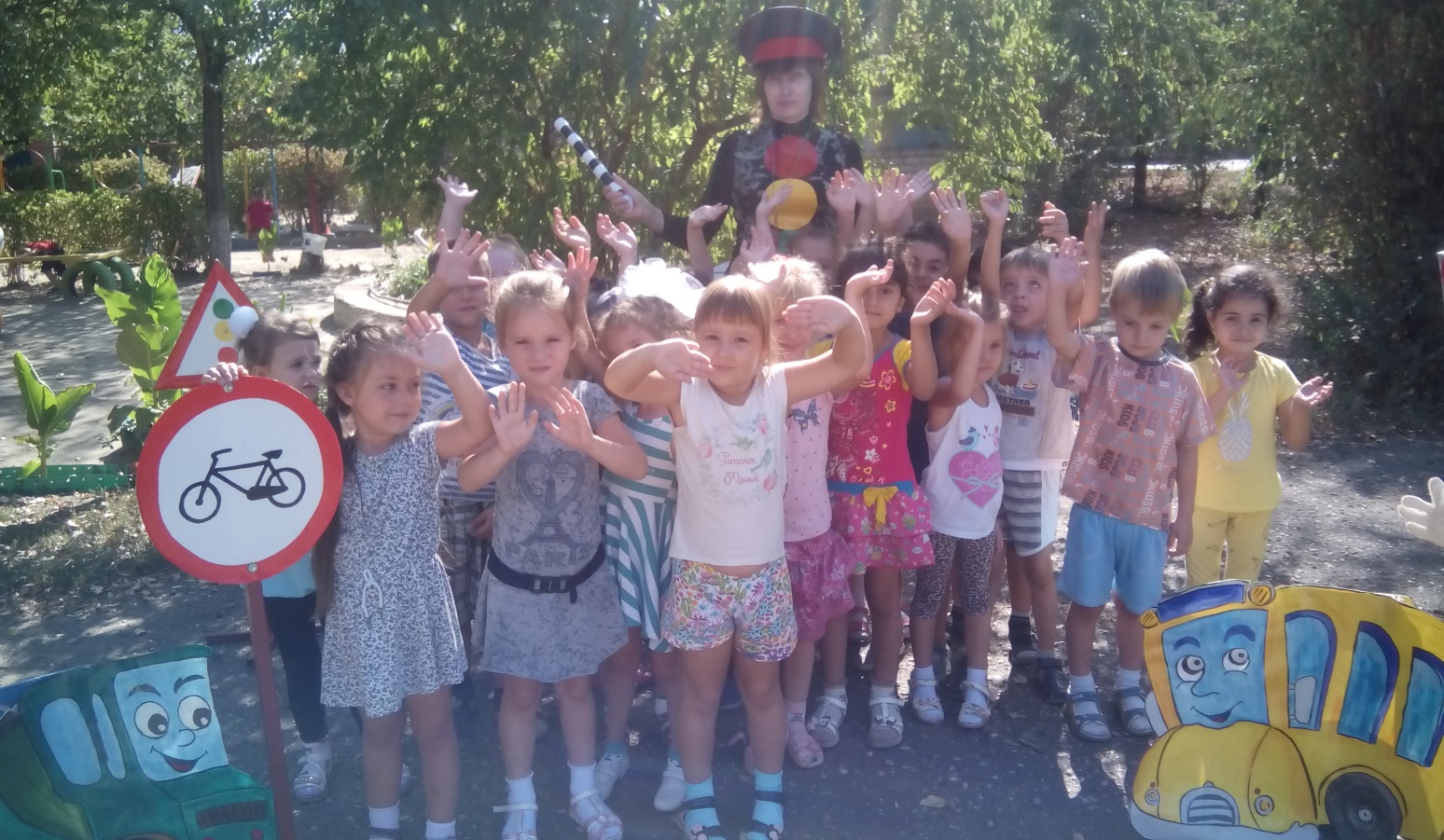 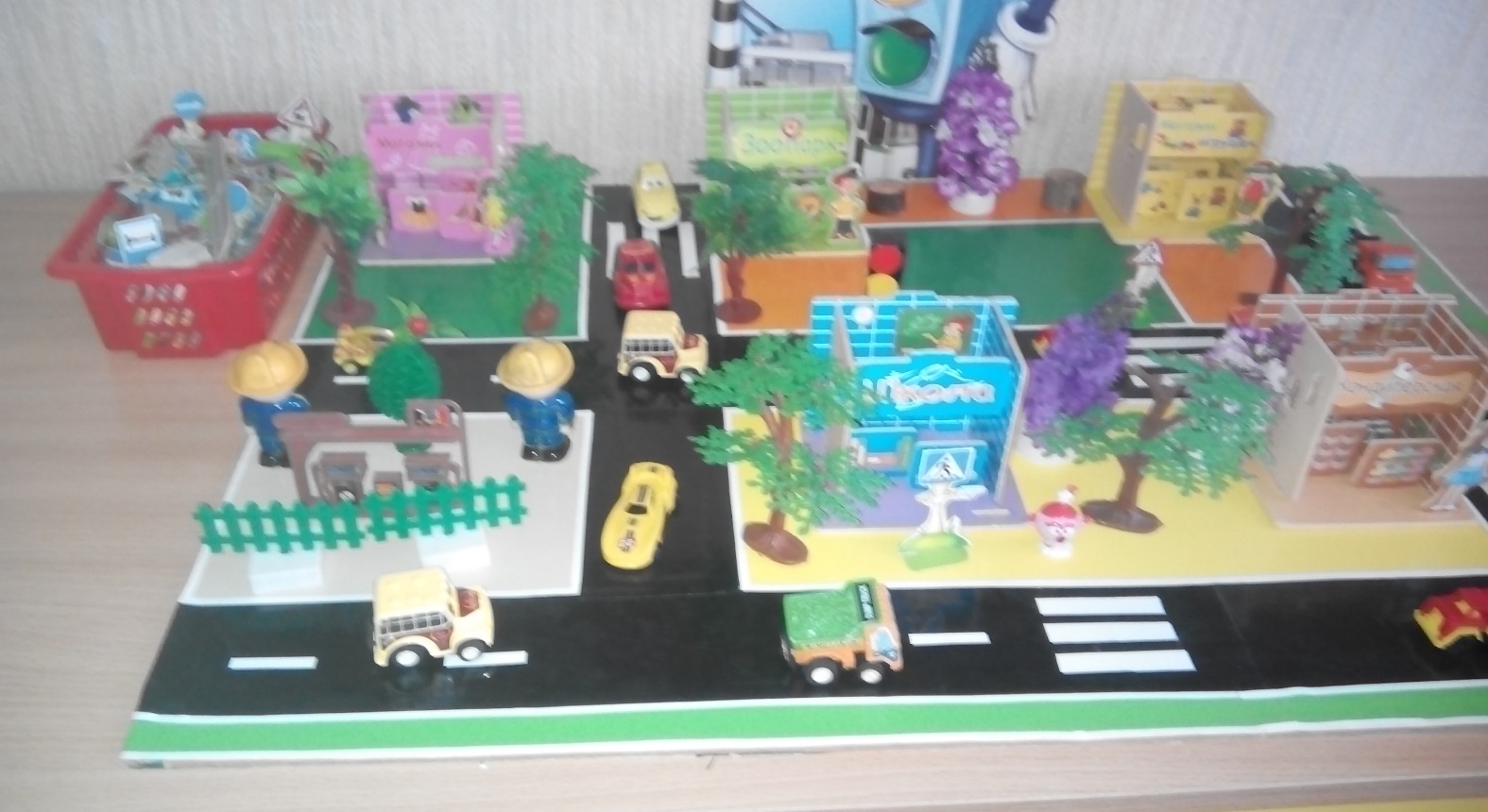 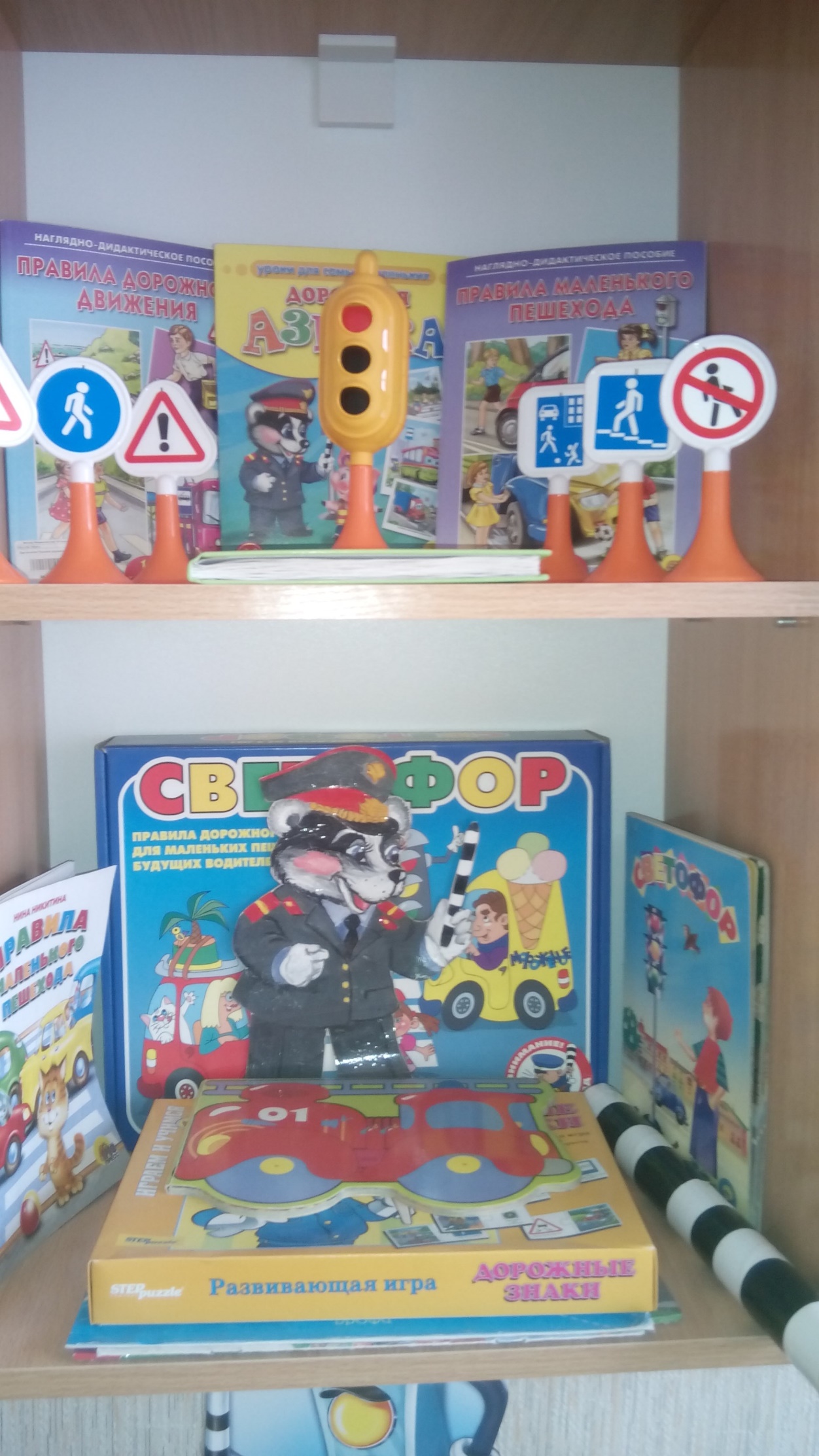 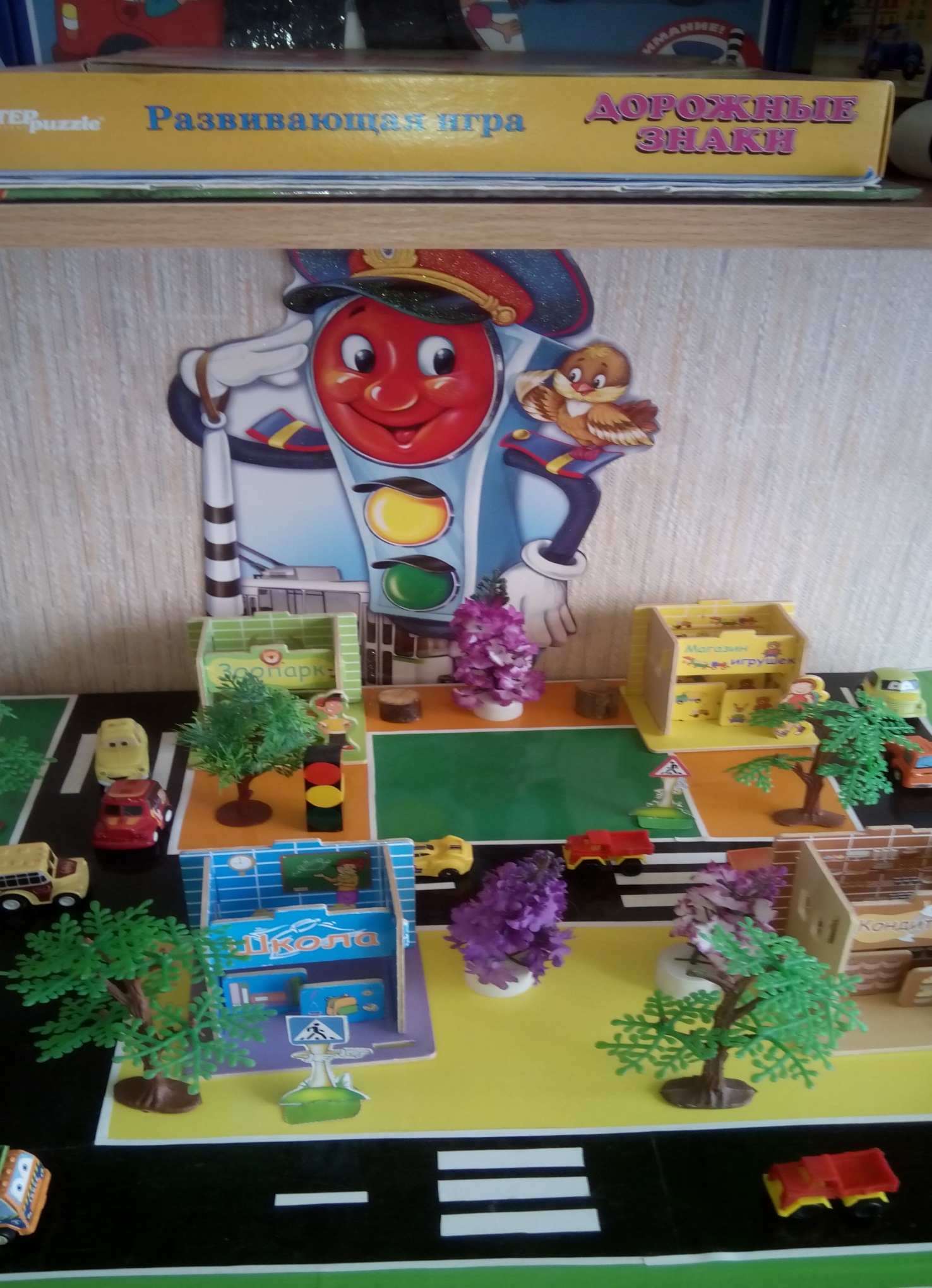 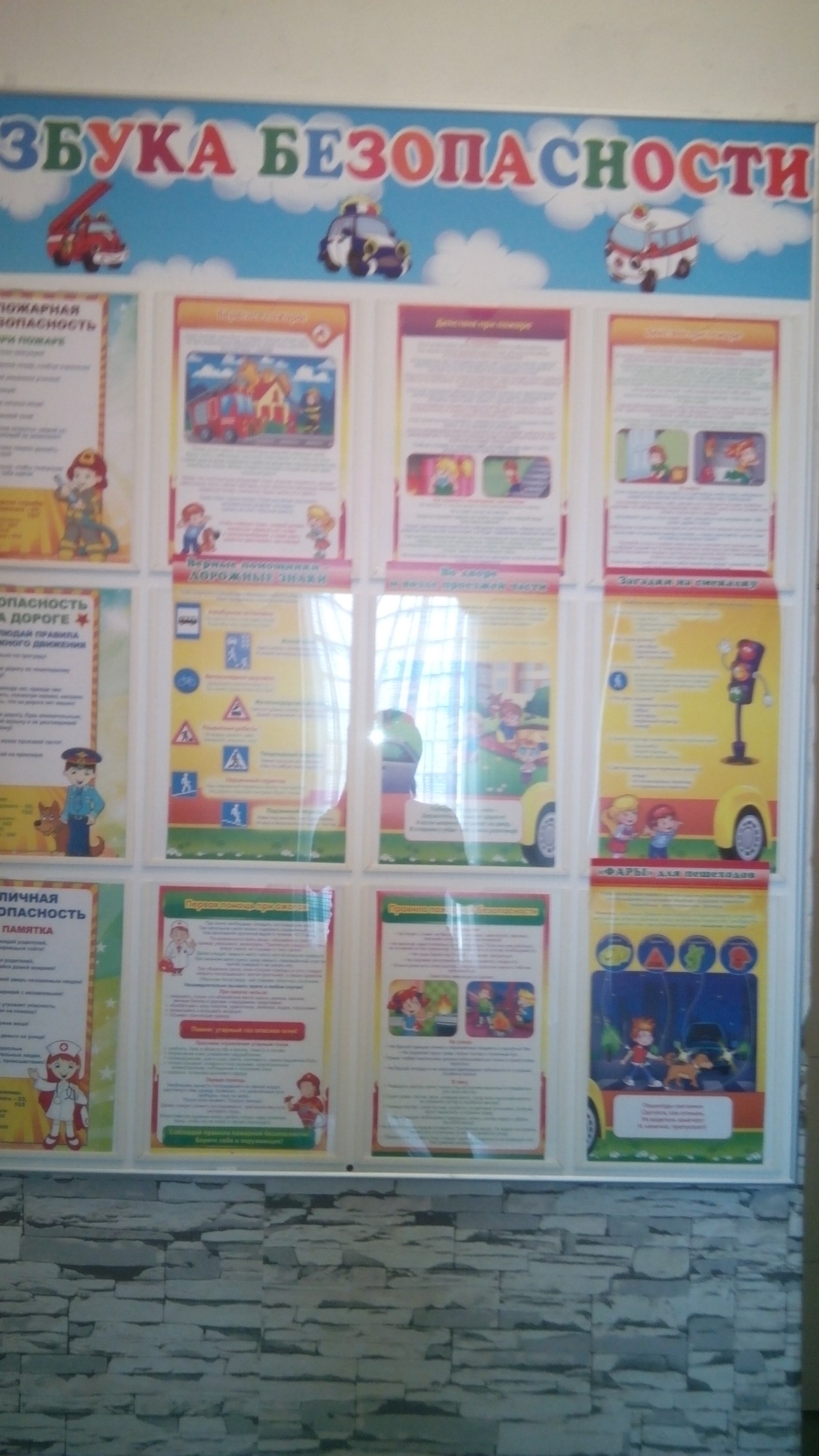 